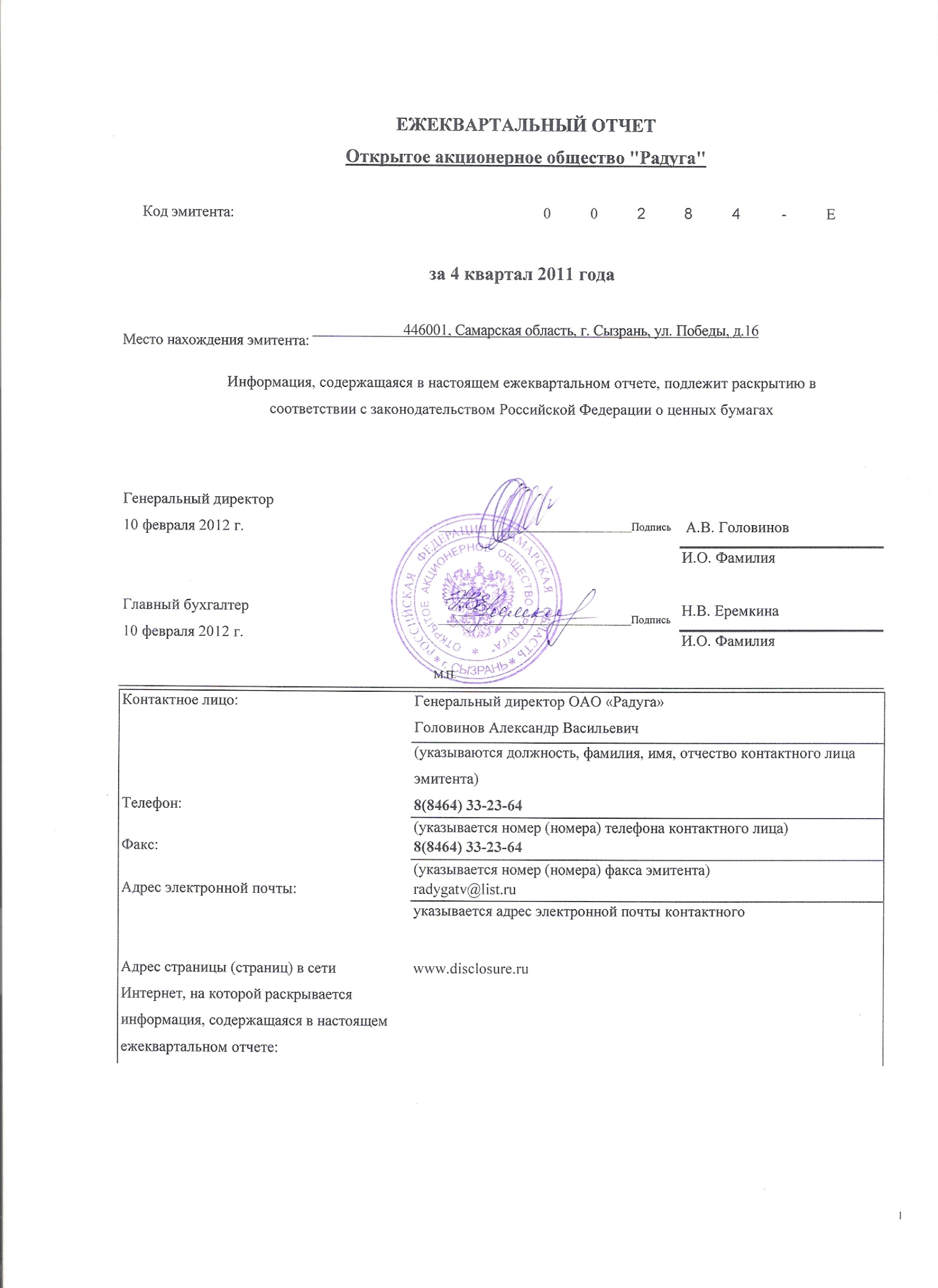 ОглавлениеВведение	51.  Сведения о банковских счетах, об аудиторе (аудиторской организации), оценщике и о финансовом консультанте эмитента, а также об иных лицах, подписавших проспект ценных бумаг	6Сведения о банковских счетах эмитента	6Сведения об аудиторе (аудиторах) эмитента	6Сведения оценщике эмитента	6Сведения о консультантах эмитента	6Сведения об иных лицах, подписавших проспект ценных бумаг	72.	Основная информация о финансово-экономическом состоянии эмитента	7Показатели финансово-экономической деятельности эмитента	7Рыночная капитализация эмитента	7Обязательства эмитента	7Заемные средства и кредиторская задолженность	7Кредитная история эмитента	7Обязательства эмитента из представленного им обеспечения	7Прочие обязательства эмитента	Цели эмиссии и направления использования средств, полученных в результате размещения эмиссионных ценных бумаг ...7Риски, связанные с приобретением размещаемых (размещенных) эмиссионных ценных бумаг	7Отраслевые риски	8Страховые и региональные риски	8Финансовые риски	8Правовые риски	8Риски, связанные с деятельностью эмитента	83.	Подробная информация об эмитенте	93.1.     История создания и развитие эмитента	9Данные о фирменном наименовании эмитента	9Сведения о государственной регистрации эмитента	9Сведения о создании и развитии эмитента	9Контактная информация	9Идентификационный номер налогоплательщика	10Филиалы и представительства эмитента	103.2.    Основная хозяйственная деятельность эмитента	10Основные виды экономической деятельности эмитента	10Основная хозяйственная деятельность эмитента	10Материалы, товары (сырье) и поставщики эмитента	……………………………………...10Рынки сбыта продукции (работ, услуг) эмитента	..10Сведения о наличии у эмитента разрешений (лицензий) или допусков к отдельным видам работ	..10Совместная деятельность эмитента	..10Дополнительные требования к эмитентам, являющимся акционерными инвестиционными фондами или страховыми организациями	..10Дополнительные требования к эмитентам, основной деятельностью которых явл. добыча полезных ископаемых 	..103.2.9. Дополнительные требования к эмитентам, основной деятельностью которых является оказание услуг связи	..11Планы будущей деятельности эмитента	..11Участие эмитента в банковских группах, банковских  холдингах, концернах и ассоциациях	..11Дочерние и зависимые хозяйственные общества эмитента	..11Состав, структура и стоимость основных средств эмитента, информация о планах по приобретению, замене, выбытию основных средств, а также обо всех фактах обременения основных средств эмитента	..113.6.1   Основные средства..................................................................................................................................................................................................................114.	Сведения о финансово-хозяйственной деятельности эмитента	 114.1.    Результаты финансово-хозяйственной деятельности эмитента	11Прибыль и убытки	11Факторы, оказавшие влияние на изменение размера выручки от продажи эмитентом товаров, продукции, работ, услуг и прибыли (убытков) эмитента от основной деятельности	11Ликвидность эмитента, достаточность капитала и оборотных средств	11Размер и структура капитала и оборотных средств эмитента	12Размер и структура капитала и оборотных средств эмитента	12Финансовые вложения эмитента	12Нематериальные активы эмитента	12Сведения о политике и расходах эмитента в области научно-технического развития, в отношении лицензий и патентов, новых разработок и исследований	12Анализ тенденций развития в сфере основной деятельности эмитента	…………………………………….12Анализ факторов и условий, влияющих на деятельность эмитента	…………………………………….12Конкуренты эмитента	…………………………………….125.	Подробные сведения о лицах, входящих в состав органов управления эмитента, органов эмитента по
контролю за его финансово-хозяйственной деятельностью, и краткие сведения о сотрудниках (работниках)
эмитента	135.1.    Сведения о структуре и компетенции органов управления эмитента	13Информация о лицах, входящих в состав органов управления эмитента	155.3.     Сведения о размере вознаграждения, льгот и/или компенсации расходов по каждому органу управления эмитента	195.4.     Сведения о структуре и компетенции органов контроля за финансово-хозяйственной деятельностью эмитента, а также об организации  системы управления рисками и внутреннего контроля	195.5.     Информация о лицах, входящих в состав органов контроля за финансово-хозяйственной деятельностью эмитента	205.6.    Сведения о размере вознаграждения, льгот и/или компенсации расходов по органу контроля за финансово-хозяйственной деятельностью эмитента	205.7.    Данные о численности и обобщенные данные  о составе сотрудников (работников) эмитента, а также об изменении численности сотрудников (работников) эмитента	215.8. Сведения о любых обязательствах эмитента перед сотрудниками (работниками), касающихся возможности их участия в уставном  капитале  эмитента	216.	Сведения об участниках (акционерах) эмитента и о совершенных эмитентом сделках, в совершении
которых имелась заинтересованность	.21Сведения об общем количестве акционеров (участников) эмитента	21Сведения об участниках (акционерах) эмитента, владеющих не менее чем 5 процентами его уставного  капитала  или не менее чем 5 процентами его обыкновенных акций, а также сведения о контролирующих их лицах, а в случае отсутствия таких лиц, об участниках (акционерах),  владеющих не менее чем 20 процентами уставного капитала  или не менее чем 20 процентами их обыкновенных акций таких участников (акционеров) эмитента	216.3. Сведения о доле участия государства или муниципального образования в уставном капитале  эмитента, наличии специального права ("золотой акции")	226.4. Сведения об ограничениях на участие в уставном капитале  эмитента	226.5 Сведения об изменениях в составе и размере участия акционеров (участников) эмитента, владеющих не менее чем 5 процентами его уставного (складочного) капитала (паевого фонда) или не менее чем 5 процентами его обыкновенных акций..........................22Сведения о совершенных эмитентом сделках, в совершении которых имелась заинтересованность	23Сведения о размере дебиторской задолженности	237.	Бухгалтерская отчетность эмитента и иная финансовая информация	.23Годовая бухгалтерская отчетность эмитента	23Квартальная бухгалтерская (финансовая) отчетность эмитента 	237.3.    Консолидированная финансовая отчетность 	237.4.    Сведения об учетной политике эмитента	237.5.  Сведения об общей сумме экспорта, а также о доле, которую составляет экспорт в общем объеме продаж	247.6.  Сведения о существенных изменениях, произошедших в составе имущества эмитента после даты окончания последнего завершенного отчетного года	247.7.  Сведения об участии эмитента в судебных процессах в случае, если такое участие может существенно отразиться на финансово-хозяйственной деятельности эмитента	248.	Дополнительные сведения об эмитенте и о размещенных им эмиссионных ценных бумагах	248.1.   Дополнительные сведения об эмитенте	24Сведения о размере, структуре уставного капитала эмитента	24Сведения об изменении размера уставного капитала  эмитента	248.1.3.Сведения о порядке созыва и проведения собрания (заседания) высшего органа управления эмитента	248.1.4. Сведения о коммерческих организациях, в которых эмитент владеет не менее чем 5 процентами уставного  капитала  либо не менее чем 5 процентами обыкновенных акций	268.1.5.Сведения о существенных сделках, совершенных эмитентом	268.1.6.Сведения о кредитных рейтингах эмитента	268.2.    Сведения о каждой категории (типе) акций эмитента	268.3.    Сведения о предыдущих выпусках эмиссионных ценных бумаг эмитента, за исключением акций эмитента	27Сведения о выпусках, все ценные бумаги которых погашены (аннулированы)	27Сведения о выпусках, ценные бумаги которых не являются погашенными	27Сведения о лице (лицах), предоставившем (предоставивших) обеспечение по облигациям выпуска	27Сведения об организациях, осуществляющих учет прав на эмиссионные ценные бумаги эмитента	27Сведения о законодательных актах, регулирующих вопросы импорта и экспорта капитала, которые могут повлиять на выплату дивидендов, процентов и других платежей нерезидентам	27Сведения об объявленных (начисленных) и о выплаченных дивидендах по акциям эмитента, а также о доходах по облигациям эмитента	..........................................................................................................................................................................................................278.7.1. Сведения об объявленных и выплаченных дивидендах по акциям эмитента................................................................................278.7.2   Сведения о начисленных и выплаченных доходах по облигациям эмитента................................................................................27 Иные сведения	...28Сведения о предоставляемых ценных бумагах и эмитенте представляемых ценных бумаг, право собственности на которые удостоверяется российскими депозитарными расписками……………………………………………………………………………….......................................28Введение.Полное фирменное наименование эмитента: Открытое акционерное общество "Радуга".Сокращенное фирменное наименование эмитента: ОАО "Радуга".Место нахождения эмитента: 446001, Самарская обл., г. Сызрань, ул. Победы, д.16.Номера контактных телефонов: 8(8464) 33-23-64.Адрес электронной почты: radygatv@list.ru.Адрес страницы в сети Интернет, на которой публикуется полный текст ежеквартального отчета:         www.disclosure.ru.     Основные сведения о ценных бумагах эмитента, находящихся в обращении:Вид, категория (тип), серия (для облигаций): Акции обыкновенные именные бездокументарныеКоличество размещенных ценных бумаг: 9822Номинальная стоимость:1 рубль     В отчетном квартале эмитентом не осуществлялось размещение ценных бумаг.     Настоящий ежеквартальный отчет содержит оценки и прогнозы уполномоченных органов управления эмитента касательно будущих событий и/или действий, перспектив развития отрасли экономики, в которой эмитент осуществляет основную деятельность, и результатов деятельности эмитента, в том числе планов эмитента, вероятности наступления определенных событий и совершения определенных действий. Инвесторы не должны полностью полагаться на оценки и прогнозы органов управления эмитента, так как фактические результаты деятельности эмитента в будущем могут отличаться от прогнозируемых результатов по многим причинам. Приобретение ценных бумаг эмитента связано с рисками, описанными в настоящем ежеквартальном отчете.1.   Сведения о банковских счетах, об аудиторе (аудиторской организации), оценщике и о финансовом консультанте.1.1. Сведения о банковских счетах эмитента.1.2. Сведения об аудиторе (аудиторах) эмитента.Фирменное наименование (фамилия, имя, отчество индивидуального аудитора): ООО «Аудит-Сызрань. (Руководитель Шаповалова Надежда Ивановна).Место нахождения: 446001, Самарская область, г. Сызрань, ул. Кирова , 46.Номер телефона: 8-927-269-00-60.Адрес электронной почты: aydit-syzran@szn.ru. Финансовый год (годы), за который (за которые) аудитором проводилась независимая проверка бухгалтерского учета и финансовой (бухгалтерской) отчетности эмитента: - c 1997г. по 2010г.Факторы, которые могут оказать влияние на независимость аудитора от эмитента.Наличие долей участия аудитора (должностных лиц аудитора) в уставном  капитале эмитента: Нет.Предоставление заемных средств аудитору (должностным лицам аудитора) эмитентом: Нет.Наличие тесных деловых взаимоотношений (участие в продвижении продукции (услуг) эмитента, участие в совместной предпринимательской деятельности и т.д.), а также родственных связей: Нет.Сведения о должностных лицах эмитента, являющихся одновременно должностными лицами аудитора (аудитором): Нет.Меры, предпринятые эмитентом и аудитором для снижения влияния указанных факторов: Нет.Порядок выбора аудитора эмитента.Наличие процедуры тендера, связанного с выбором аудитора, и его основные условия: Нет.Процедура выдвижения кандидатуры аудитора для утверждения собранием акционеров (участников), в том числе орган управления, принимающий соответствующее решение: Аудитор утверждается общим собранием акционеров по предложению Совета директоров общества.1.3. Сведения об оценщике эмитента.     Оценщик (оценщики) в отчетном периоде не привлекался.1.4. Сведения о консультантах эмитента.Финансовый консультант на рынке ценных бумаг, оказывающий эмитенту соответствующие услуги на основании договора, а также иные лица, оказывающие эмитенту консультационные услуги, связанные с осуществлением эмиссии ценных бумаг, и подписавшие ежеквартальный отчет и/или зарегистрированный проспект ценных бумаг, находящихся в обращении, отсутствуют.1.5. Сведения о иных лицах, подписавших ежеквартальный отчет.     Генеральный директор Головинов Александр Васильевич, 1951 г.р.     Главный бухгалтер Еремкина Надежда Владимировна,  1962 г.р.2.   Основная информация о финансово-экономическом состоянии эмитента.     Эмитент работает по упрощенной системе налогообложения, поэтому сведения по данному пункту указаны в объеме, имеющемуся в наличии.2.1.   Показатели финансово-экономической деятельности эмитента.Не указывается в отчете за четвертый квартал.2.2. Рыночная капитализация эмитента.2.3. Обязательства эмитента.2.3.1. Заемные средства и кредиторская задолженность.     Не указывается в отчете за четвертый квартал.2.3.2.Кредитная история эмитента.     Кредитной истории у эмитента нет.2.3.3.Обязательства эмитента из представленного им обеспечения.Обязательства эмитента из предоставленного им обеспечения, а также обязательства третьих лиц, по которым эмитент предоставил третьим лицам обеспечение, в том числе в форме залога или поручительства за соответствующий отчетный период, отсутствуют.2.3.4. Прочие обязательства эмитентаКакие-либо соглашения эмитента, включая срочные сделки, не отраженные в его бухгалтерском балансе, которые могут существенным образом отразиться на финансовом состоянии эмитента, его ликвидности, источниках финансирования и условиях их использования, результатах деятельности и расходах, отсутствуют.2.4. Цели эмиссии и направления использования средств, полученных в результатеразмещения эмиссионных ценных бумаг.Эмитентом не размещались ценные бумаги с целью финансирования определенной сделки (взаимосвязанных сделок) или иной операции.2.5. Риски, связанные с приобретением размещаемых (размещенных) эмиссионныхценных бумаг.     Политика эмитента в области управления рисками: в отчетном периоде Общество не приобретало размещаемые (размещенные) эмиссионные ценные бумаги.2.5.1.Отраслевые риски.     Возможное ухудшение ситуации в отрасли Общества может повлиять на его деятельность. Наиболее значимые возможные изменения на внутреннем и внешнем рынках: - возможное изменение цен на сырье (материалы, запасные части), услуги, используемые Обществом в своей деятельности; - возможные перебои или прекращение поставок сырья (материалов, запасных частей); - возможное изменение цен на услуги, оказываемые Обществом. Предполагаемые действия Общества для снижения влияния рисков на его деятельность: - диверсификация (заключение договоров с двумя и более поставщиками на поставку аналогичных материалов и запасных частей); - резервирование (создание резервных запасов материалов и запасных частей); - стабильность и дифференцированный подход к ценовой политике.2.5.2.Страновые и региональные риски.     Риски, связанные с политической и экономической ситуацией в стране и в регионе, где Общество осуществляет свою деятельность: - политическая и экономическая ситуация в стране и регионе в последние годы отмечается стабильностью, поэтому возможность возникновения соответствующих рисков практически не возникает. Риски, связанные с географическими особенностями региона, в котором Общество осуществляет свою деятельность, не возникают.2.5.3.Финансовые риски.     Риски, связанные с изменением процентных ставок, курса обмена иностранных валют: - финансовое состояние Общества, его ликвидность, источники финансирования, результаты деятельности не подвержены рискам, связанным с изменением процентных ставок, курса обмена иностранных валют ввиду того, что Общество не использует в своей деятельности заемные средства, а доля выручки, получаемой в валюте, незначительна. В случае роста инфляции Общество планирует уделить внимание повышению оборачиваемости оборотных активов, в целом влияние инфляционных факторов на финансовую устойчивость Общества в перспективе не представляется значительным и прогнозируется.2.5.4.Правовые риски.     Правовые риски, связанные с деятельностью Общества, которые могут негативно сказаться на результатах его деятельности: - риски, связанные с изменением налогового законодательства, в части увеличения налогов и сборов.2.5.5. Риски, связанные с деятельностью эмитента.Риски, связанные с деятельностью Общества, свойственные именно ему: - риски, связанные с возможностью потери потребителей, на оборот с которыми приходится не менее, чем 10 процентов общей выручки от оказания услуг; - риски, связанные с возможным снижением спроса на услуги Общества в связи с ростом конкуренции; - риски, связанные с возможностью потери квалифицированных кадров. Действия Общества для снижения влияния рисков на его деятельность: - поиск новых потребителей; - повышение качества оказываемых услуг; - гибкая кадровая политика; - подготовка и обучение кадров.3.   Подробная информация об эмитенте.3.1. История создания и развитие эмитента.3.1.1. Данные о фирменном наименовании (наименовании) эмитента.Полное фирменное наименование эмитента: Открытое акционерное общество "Радуга".Сокращенное фирменное наименование эмитента:  ОАО "Радуга".Фирменное наименование эмитента не зарегистрировано как товарный знак или знак обслуживания.Изменения фирменного наименования: Дата: 01.04.1986 г.Фирменное наименование: Сызранский завод «Радуга».Основание : приказ № 69/п от 01.04.1986г.Дата: 30.05.1995г.Фирменные наименование:АООТ «Радуга» .Основание изменения: Решение Администрации г. Сызрани на основании постановления № 540 от 01.06.1994г. (приказ № 76-п от 30.05.1995г.).Дата: 20.06.1997 г.Фирменные наименование: Открытое акционерное общество "Радуга".Организационно-правовая форма: Открытое акционерное общество.Основание изменения: Постановление Главы Администрации г. Сызрани № 144 от 13.02.1997г. (приказ № 59 от 20.06.1997г.).3.1.2.Сведения о государственной регистрации эмитентаНомер государственной регистрации юридического лица: 144.Дата регистрации: 13.02.1997 года.Наименование органа, осуществившего государственную регистрацию: Администрация г. Сызрани Самарской области.Основной государственный регистрационный номер юридического лица: 1026303059463.Дата внесения записи: 26.10.2002 год.Наименование регистрирующего органа: Межрайонная инспекция Министерства Российской Федерации по налогам и сборам № 3 по Самарской области.3.1.3.Сведения о создании и развитии эмитента     Открытое акционерное общество «Радуга» создается в результате преобразования муниципального предприятия «Радуга» в соответствии с Указом Президента Российской Федерации «Об организационных мерах по преобразованию государственных предприятий добровольных объединений, государственных предприятий в акционерные общества» от 01 июля 1992 года № 721.В 1994 году было решено приватизировать ОАО «Радуга» и был  утвержден план приватизации. Основной вид деятельности - ремонт аудио- и видео- аппаратуры и ремонт бытовой техники.3.1.4.Контактная информация.Место нахождения эмитента: Российская Федерация, Самарская обл., г. Сызрань, ул. Победы, д.16. Место нахождения постоянно действующего исполнительного органа эмитента: 446001, Самарская область, г. Сызрань, ул. Победы, д.16.Номер телефона, факса: 8(8464) 33-23-64.Адрес электронной почты :  radygatv@list.ru.Адрес страницы (страниц) в сети Интернет, на которой (на которых) доступна информация об эмитенте: www.disclosure.ru.Специальное подразделение эмитента (третье лицо) по работе с акционерами и инвесторами эмитента: Нет.3.1.5.Идентификационный номер налогоплательщика.Идентификационный номер налогоплательщика (ИНН): 6325007384.3.1.6.Филиалы и представительства эмитента.Филиалов и представительств не имеет.3.2. Основная хозяйственная деятельность эмитента.3.2.1.Основные виды экономической деятельности эмитента.Коды основных отраслевых направлений деятельности эмитента согласно ОКВЭД: Основной 52.72 - ремонт бытовых электрических изделий.3.2.2.Основная хозяйственная деятельность эмитента.     Не указывается в отчете за 4 квартал.3.2.3. Материалы, товары (сырье) и поставщики эмитента.          Не указывается в отчете за 4 квартал.3.2.4.Рынки сбыта продукции (работ, услуг) эмитента.Основные рынки, на которых эмитент осуществляет свою деятельность: г. Сызрань, Ульяновская область, Самарская область.3.2.5.Сведения о наличии у эмитента лицензий.Сертификат соответствия: № 0061722.Услуга (работа) Ремонт, техническое обслуживание и дефектация холодильного оборудования, бытовых машин и приборов; Ремонт, техническое обслуживание и установка индивидуальных телевизионных, спутниковых антенн и ТАКП.3.2.6.Совместная деятельность эмитента.     Эмитент не ведет совместную деятельность с другими организациями.3. 2.7.Дополнительные требования к эмитентам, являющимся акционерными инвестиционными фондами или страховыми организациями.Эмитент не является акционерным инвестиционным фондом или страховой организацией.3.2.8.Дополнительные требования к эмитентам, основной деятельностью которыхявляется добыча полезных ископаемых.Основной деятельностью эмитента не является добыча полезных ископаемых, включая добычу драгоценных металлов и драгоценных камней, а также не имеет дочерних или зависимых обществ, которые ведут деятельность по добыче указанных полезных ископаемых.3.2.9.Дополнительные требования к эмитентам, основной деятельностью которыхявляется оказание услуг связи     Основной деятельностью эмитента не является оказание услуг связи.3.3. Планы будущей деятельности эмитента.     В будущем Общество планирует и далее развивать и расширять основной вид деятельности – ремонт, техническое обслуживание и дефектация холодильного оборудования, бытовых машин и приборов, для этого заключать новые договоры с изготовителями (поставщиками) на оказание услуг, а также на поставку запасных частей и материалов для их выполнения, оснащать производство новым современным оборудованием.3.4. Участие эмитента в банковских группах, банковских холдингах, концернах и ассоциациях.     Эмитент не участвует в промышленных, банковских, финансовых группах, холдингах, концернах, ассоциациях.3.5. Дочерние и зависимые хозяйственные общества эмитента.Дочерние и зависимые общества отсутствуют.3.6. Состав, структура и стоимость основных средств эмитента, информация о планах по приобретению, замене, выбытию основных средств, а также обо всех фактах обременения основных средств эмитента3.6.1.Основные средства          Не указывается в отчете за 4 квартал.4.   Сведения о финансово-хозяйственной деятельности эмитента     Эмитент работает по упрощенной системе налогообложения, поэтому сведения по данному пункту указаны в объеме, имеющемуся в наличии.4.1. Результаты финансово-хозяйственной деятельности эмитента.4.1.1.Прибыль и убытки.     Не указывается в отчете за 4 квартал.4.1.2.Факторы, оказавшие влияние на изменение размера выручки от продажи эмитентом товаров, продукции, работ, услуг и прибыли (убытков) эмитента отосновной деятельности.Факторы (влияние инфляции, изменение курсов иностранных валют, решения государственных органов, иные экономические, финансовые, политические и другие факторы), которые, по мнению органов управления эмитента, оказали влияние на изменение размера выручки от продажи эмитентом товаров, продукции, работ, услуг и прибыли (убытков) от основной деятельности за соответствующий отчетный период: увеличение цен на ГСМ, на энергоносители.4.2. Ликвидность эмитента, достаточность капитала и оборотных средств     Не указывается в отчете за 4 квартал.4.3. Размер и структура капитала и оборотных средств эмитента 4.3.1.Размер и структура капитала и оборотных средств эмитента.     Не указывается в отчете за 4 квартал.4.3.2.Финансовые вложения эмитента.     Не указывается в отчете за 4 квартал.4.3.3.Нематериальные активы эмитент.     Не указывается в отчете за 4 квартал.4.4. Сведения о политике и расходах эмитента в области научно-технического развития, в отношении лицензий и патентов, новых разработок и исследований.     Не указывается в отчете за 4 квартал.4.5.   Анализ тенденций развития в сфере основной деятельности эмитента     Основные тенденции развития отрасли экономики, в которой Общество осуществляет основную деятельность: - расширение перечня ремонтируемой бытовой техники; - расширение модельного ряда бытовой техники; - рост объемов оказываемых услуг. Общая оценка результатов деятельности Общества в данной отрасли: - результаты деятельности Общества в целом соответствуют тенденциям развития отрасли; - результаты деятельности Общества по мнению руководства являются удовлетворительными.4.6.  Анализ факторов и условий, влияющих на деятельность эмитента.     Факторы и условия, влияющие на деятельность Общества и ее результаты: - разработка и выпуск изготовителями новых моделей бытовой техники; - заключение новых договоров с изготовителями (поставщиками) бытовой техники на выполнение услуг по ее ремонту; - замена старой бытовой техники, находящейся в эксплуатации (требующей ремонта), на более современную и новую; - развитие конкурентной среды; - уровень платежеспособности населения.4.7.  Конкуренты эмитента.Основные существующие и предполагаемые конкуренты эмитента по основным видам деятельности, включая конкурентов за рубежом: нет.5.   Подробные сведения о лицах, входящих в состав органов управления эмитента, органов эмитента по контролю за его финансово-хозяйственной деятельностью, и краткие сведения о сотрудниках (работниках) эмитента.5.1. Сведения о структуре и компетенции органов управления эмитентаСтруктура органов управления эмитента.общее собрание акционеров.совет директоров.директор.Компетенция общего собрания акционеров (участников) эмитента в соответствии с его уставом (учредительными документами):К компетенции общего собрания акционеров относятся следующие вопросы:1. внесение  изменений и дополнений в Устав общества или  утверждение Устава общества в новой редакции.2. реорганизация общества.3. ликвидация общества, назначение ликвидационной комиссии и утверждение промежуточного и окончательного ликвидационного балансов.  4. определение количественного состава совета директоров общества, избрание его членов и досрочное прекращение их полномочий. 5. определение предельного размера объявленных акций. 6.  увеличение уставного капитала общества путем увеличения номинальной стоимости акций или путем размещения дополнительных акций.7.  уменьшение уставного капитала общества путем уменьшения номинальной стоимости акций, приобретения обществом части акций в целях сокращения их общего количества. 8. избрание членов ревизионной комиссии (ревизора) общества и досрочное прекращение их полномочий. 9.  утверждение аудитора общества.10. утверждение годовых отчетов, бухгалтерских балансов, счета прибылей и убытков общества, распределение его прибылей и убытков.11.  порядок проведения общего собрания.11-а.  образование счетной комиссии.12.  определение формы сообщения обществом материалов (информации) акционерам, в том числе определение органа печати в случае сообщения в форме опубликования.12-а.  образование исполнительного органа (Ген. директора) общества, досрочного прекращения его полномочий.12-б.  о выплате годовых дивидендов по рекомендации Совета директоров.13.  дробление и консолидация акций.14.  заключение сделок в случаях, предусмотренных статьей 83 настоящего Федерального закона.15.  совершение крупных сделок, связанных с приобретением и отчуждением обществом имущества, в случаях предусмотренных статьей 79 настоящего Федерального закона. 16.  приобретение и выкуп обществом размещенных акций в случаях, предусмотренных настоящим Федеральным законом. 17.  участие в холдинговых компаниях, финансово-промышленных группах, иных объединениях коммерческих организаций, 18.  решение иных вопросов, предусмотренных настоящим Федеральным законом.Компетенция совета директоров (наблюдательного совета) эмитента в соответствии с его уставом (учредительными документами): 1.   Совет директоров имеет право принимать решения по всем вопросам деятельности общества и его внутренним делам, за исключением вопросов, отнесенных к исключительной компетенции собрания акционеров. 2.  Совет директоров не имеет право делегировать свои  полномочия другим лицам или органам, если иное прямо не установлено законодательными актами Российской Федерации и настоящим Уставом. 3.  Совет директоров имеет следующие полномочия и обязан принимать соответствующие им решения:рекомендовать акционерам величину, условия и порядок увеличения или уменьшения размера уставного капитала и в письменной форме удостоверить, что увеличение  уставного капитала равно справедливой рыночной стоимости соответствующего вклада в установленный капитал общества,утверждать положение о Правлении акционерного общества, предоставляемое Генеральным директором,принимать нормативные документы, регулирующие отношения внутри общества,принимать правила и регламент проведения заседаний совета,давать акционерам рекомендации относительно создания филиалов, представительств, отделений или дочерних предприятий,по согласованию с Генеральным директором назначать, увольнять должностных лиц Правления общества,определять порядок представления всех отчетов, счетов, заявлений, системы расчета прибылей и убытков, включая правила, относящиеся к амортизации,определять политику и принимать решения, касающиеся получения и выдачи ссуд, займов, кредитов, гарантий,определение приоритетных направлений деятельности общества, созыв годового и внеочередного общих собраний акционеров общества, за исключением случаев, предусмотренных пунктом 6 статьи 55 настоящего Федерального закона, предварительное утверждение и предоставление общему собранию годового отчета, бухгалтерского баланса, счета прибылей и убытков общества, распределение его прибылей и убытков,определение формы проведения внеочередного общего собрания,утверждение повестки дня общего собрания акционеров,определение даты составления списка акционеров, имеющих право на участие в общем собрании, и другие вопросы, отнесенные к компетенции совета директоров общества в соответствии с положениями главы 7 настоящего Федерального закона и связанные с подготовкой и проведением общего собрания акционеров,вынесение на решение общего собрания акционеров вопросов, предусмотренных подпунктами 2, пункта статьи 48 настоящего Федерального закона,увеличение уставного капитала общества путем увеличения номинальной стоимости акций или путем размещения обществом акций в пределах количества и категории (типа) объявленных акций, если в соответствии с уставом общества или решением общего собрания акционеров такое право ему предоставлено,размещение обществом облигаций и иных ценных бумаг, если иное не предусмотрено Уставом общества,определение рыночной стоимости имущества в соответствии со статьей 77 настоящего Федерального закона,приобретение размещенных обществом акций, облигаций и иных ценных бумаг в случаях, предусмотренных настоящим Федеральным законом,установление размера вознаграждений и компенсаций, выплачиваемых Генеральному директору и членам правления,рекомендации по размеру выплачиваемых членам ревизионной комиссии общества вознаграждений и компенсаций и определение размера оплаты труда услуг аудитора,рекомендации по размеру дивиденда по акциям и порядку его выплат, принятие решения о выплате промежуточных дивидендов (ежеквартальных, полугодовых) их размере и форме выплаты,использование резервного и иных фондов общества,утверждение внутренних документов общества, определяющих порядок деятельности органов управления общества,создание филиалов и открытие представительств общества,принятие решения об участии общества в других организациях, за исключением случая, предусмотренного подпунктом 20 пункта 1 статьи 48 настоящего Федерального закона,заключение крупных сделок, связанных с приобретением и отчуждением обществом имущества, в случаях предусмотренных главой 10 настоящего Федерального закона,заключение сделок, предусмотренных главой 11 настоящего Федерального закона,заключение договоров с членами правления, определение прав и обязанностей, иные вопросы, предусмотренные настоящим Федеральным законом и Уставом общества.          Вопросы отнесенные к исключительной компетенции совета директоров общества, не могут быть переданы на решение исполнительному органу общества.Компетенция  единоличного   и   коллегиального   исполнительных  органов  эмитента   в  соответствии  с  его  уставом (учредительными документами):Руководство текущей деятельностью Общества осуществляется единоличным исполнительным органом – Генеральным директором. К компетенции исполнительного органа общества – Генерального директора относятся все вопросы руководства текущей деятельностью общества, за исключением вопросов, отнесенных к компетенции общего собрания акционеров или совета директоров общества.     Исполнительный орган общества – Генеральный директор организует выполнение решений общего собрания акционеров и Совета директоров общества.Генеральный директор без доверенности действует от имени Общества, в том числе представляет его интересы, совершает сделки от имени общества, утверждает штаты, издает приказы и дает указания, обязательные для исполнения всеми работниками общества.Сведения о внесенных за последний отчетный период изменениях в устав эмитента, а также во внутренние документы,регулирующие деятельность органов эмитента: Нет.5.2. Информация о лицах, входящих в состав органов управления эмитентаСовет директоровГоловинов Александр ВасильевичГод рождения: 1951.Сведения об образовании: высшее.Должности, занимаемые в эмитенте и других организациях за последние 5 лет и в настоящее время в хронологическом порядке, в том числе по совместительств):Доля участия в уставном (складочном) капитале эмитента: 23,2 %.Доля принадлежащих обыкновенных акций эмитента: 23,2 %.Количество акций эмитента каждой категории (типа), которые могут быть приобретены в результате осуществления прав по принадлежащим ему опционам эмитента: Нет.Доля участия в уставном (складочном) капитале (паевом фонде) дочерних и зависимых обществ эмитента: долей не имеет.Доля принадлежащих обыкновенных акций дочернего или зависимого общества эмитента: долей не имеет.Количество акций дочернего или зависимого общества эмитента каждой категории (типа), которые могут быть приобретены в результате осуществления прав по принадлежащим ему опционам дочернего или зависимого общества: Нет.Сведения о привлечении лица к административной ответственности за правонарушения в области финансов, налогов и сборов, рынка ценных бумаг, или уголовной ответственности (наличии судимости) за преступления в сфере экономики или за преступления против государственной власти: Нет.Сведения о занятии таким лицом должностей в органах управления коммерческих организаций в период, когда в отношении указанных организаций было возбуждено дело о банкротстве и/или введена одна из процедур банкротства, предусмотренных законодательством Российской Федерации о несостоятельности (банкротстве): Нет.Павлова Галина ПетровнаГод рождения:- 1944.Сведения об образовании:- Должности, занимаемые в эмитенте и других организациях за последние 5 лет и в настоящее время в хронологическом порядке, в том числе по совместительству:Доля участия в уставном (складочном) капитале эмитента: 1,55 %.Доля принадлежащих обыкновенных акций эмитента: 1,55 %.Количество акций эмитента каждой категории (типа), которые могут быть приобретены в результате осуществления прав по принадлежащим ему опционам эмитента: Нет.Доля участия в уставном (складочном) капитале (паевом фонде) дочерних и зависимых обществ эмитента: долей не имеет.Доля принадлежащих обыкновенных акций дочернего или зависимого общества эмитента: долей не имеет.Количество акций дочернего или зависимого общества эмитента каждой категории (типа), которые могут быть приобретены в результате осуществления прав по принадлежащим ему опционам дочернего или зависимого общества: Нет.Сведения о привлечении лица к административной ответственности за правонарушения в области финансов, налогов и сборов, рынка ценных бумаг, или уголовной ответственности (наличии судимости) за преступления в сфере экономики или за преступления против государственной власти: Нет.Сведения о занятии таким лицом должностей в органах управления коммерческих организаций в период, когда в отношении указанных организаций было возбуждено дело о банкротстве и/или введена одна из процедур банкротства, предусмотренных законодательством Российской Федерации о несостоятельности (банкротстве): Нет.Ларюшкин Сергей ВалентиновичГод рождения: 1965. Сведения об образовании: среднее профессиональное.Должности, занимаемые в эмитенте и других организациях за последние 5 лет и в настоящее время в хронологическом порядке, в том числе по совместительству:Доля участия в уставном (складочном) капитале эмитента: 1,84%.Доля принадлежащих обыкновенных акций эмитента: 1,84%.Количество акций эмитента каждой категории (типа), которые могут быть приобретены в результате осуществления прав по принадлежащим ему опционам эмитента: Нет.Доля участия в уставном (складочном) капитале (паевом фонде) дочерних и зависимых обществ эмитента: долей не имеет.Доля принадлежащих обыкновенных акций дочернего или зависимого общества эмитента: долей не имеет.Количество акций дочернего или зависимого общества эмитента каждой категории (типа), которые могут быть приобретены в результате осуществления прав по принадлежащим ему опционам дочернего или зависимого общества: Нет.Сведения о привлечении лица к административной ответственности за правонарушения в области финансов, налогов и сборов, рынка ценных бумаг, или уголовной ответственности (наличии судимости) за преступления в сфере экономики или за преступления против государственной власти: Нет.Сведения о занятии таким лицом должностей в органах управления коммерческих организаций в период, когда в отношении указанных организаций было возбуждено дело о банкротстве и/или введена одна из процедур банкротства, предусмотренных законодательством Российской Федерации о несостоятельности (банкротстве): Нет.Потапов Александр КонстантиновичГод рождения: - 1964Сведения об образовании: - Среднее специальноеДолжности, занимаемые в эмитенте и других организациях за последние 5 лет и в настоящее время в хронологическом порядке, в том числе по совместительству:Доля участия в уставном (складочном) капитале эмитента 0,10%.Доля принадлежащих обыкновенных акций эмитента: 0,10%.Количество акций эмитента каждой категории (типа), которые могут быть приобретены в результате осуществления прав по принадлежащим ему опционам эмитента: Нет.Доля участия в уставном (складочном) капитале (паевом фонде) дочерних и зависимых обществ эмитента: долей не имеет.Доля принадлежащих обыкновенных акций дочернего или зависимого общества эмитента: долей не имеет.Количество акций дочернего или зависимого общества эмитента каждой категории (типа), которые могут быть приобретены в результате осуществления прав по принадлежащим ему опционам дочернего или зависимого общества: Нет.Сведения о привлечении лица к административной ответственности за правонарушения в области финансов, налогов и сборов, рынка ценных бумаг, или уголовной ответственности (наличии судимости) за преступления в сфере экономики или за преступления против государственной власти: Нет.Сведения о занятии таким лицом должностей в органах управления коммерческих организаций в период, когда в. отношении указанных организаций было возбуждено дело о банкротстве и/или введена одна из процедур банкротства, предусмотренных законодательством Российской Федерации о несостоятельности (банкротстве): Нет.Красильников Владимир ВладимировичГод рождения: 1957.Сведения об образовании: среднее профессиональное.Должности, занимаемые в эмитенте и других организациях за последние 5 лет и в настоящее время в хронологическом порядке, в том числе по совместительству:Доля участия в уставном (складочном) капитале эмитента: 0,09%.Доля принадлежащих обыкновенных акций эмитента: 0,09%.Количество акций эмитента каждой категории (типа), которые могут быть приобретены в результате осуществления прав по принадлежащим ему опционам эмитента: Нет.   Доля участия в уставном (складочном) капитале (паевом фонде) дочерних и зависимых обществ эмитента: долей не имеет.Доля принадлежащих обыкновенных акций дочернего или зависимого общества эмитента: долей не имеет.Количество акций дочернего или зависимого общества эмитента каждой категории (типа), которые могут быть приобретены в результате осуществления прав по принадлежащим ему опционам дочернего или зависимого общества: Нет.Сведения о привлечении лица к административной ответственности за правонарушения в области финансов, налогов и сборов, рынка ценных бумаг, или уголовной ответственности (наличии судимости) за преступления в сфере экономики или за преступления против государственной власти: Нет.Сведения о занятии таким лицом должностей в органах управления коммерческих организаций в период, когда в отношении указанных организаций было возбуждено дело о банкротстве и/или введена одна из процедур банкротства, предусмотренных законодательством Российской Федерации о несостоятельности (банкротстве): Нет.Буслаев Александр ИвановичГод рождения:- Сведения об образовании:-Должности, занимаемые в эмитенте и других организациях за последние 5 лет и в настоящее время в хронологическом порядке, в том числе по совместительству:Доля участия в уставном (складочном) капитале эмитента: 10,29%. Доля принадлежащих обыкновенных акций эмитента: 10,29%.Количество акций эмитента каждой категории (типа), которые могут быть приобретены в результате осуществления прав по принадлежащим ему опционам эмитента: Нет.Доля участия в уставном (складочном) капитале (паевом фонде) дочерних и зависимых обществ эмитента: долей не имеет Доля принадлежащих обыкновенных акций дочернего или зависимого общества эмитента: долей не имеет.Количество акций дочернего или зависимого общества эмитента каждой категории (типа), которые могут быть приобретены в результате осуществления прав по принадлежащим ему опционам дочернего или зависимого общества: Нет.Сведения о привлечении лица к административной ответственности за правонарушения в области финансов, налогов и сборов, рынка ценных бумаг, иди уголовной ответственности (наличии судимости) за преступления в сфере экономики или за преступления против государственной власти: Нет.Сведения о занятии таким лицом должностей в органах управления коммерческих организаций в период, когда в отношении указанных организаций было возбуждено дело о банкротстве и/или введена одна из процедур банкротства, предусмотренных законодательством Российской Федерации о несостоятельности (банкротстве): Нет.Буслаева Анна НиколаевнаГод рождения:- Сведения об образовании:-Должности, занимаемые в эмитенте и других организациях за последние 5 лет и в настоящее время в хронологическом порядке, в том числе по совместительству:Доля участия в уставном (складочном) капитале эмитента: 18,33%. Доля принадлежащих обыкновенных акций эмитента: 18,33%.Количество акций эмитента каждой категории (типа), которые могут быть приобретены в результате осуществления прав по принадлежащим ему опционам эмитента: Нет.Доля участия в уставном (складочном) капитале (паевом фонде) дочерних и зависимых обществ эмитента: долей не имеет. Доля принадлежащих обыкновенных акций дочернего или зависимого общества эмитента: долей не имеет.Количество акций дочернего или зависимого общества эмитента каждой категории (типа), которые могут быть приобретены в результате осуществления прав по принадлежащим ему опционам дочернего или зависимого общества: Нет.Сведения о привлечении лица к административной ответственности за правонарушения в области финансов, налогов и сборов, рынка ценных бумаг, иди уголовной ответственности (наличии судимости) за преступления в сфере экономики или за преступления против государственной власти: Нет.Сведения о занятии таким лицом должностей в органах управления коммерческих организаций в период, когда в отношении указанных организаций было возбуждено дело о банкротстве и/или введена одна из процедур банкротства, предусмотренных законодательством Российской Федерации о несостоятельности (банкротстве): Нет.5.3. Сведения о размере вознаграждения, льгот и/или компенсации расходов покаждому органу управления эмитентаВознаграждения членам Совета директоров за 4 квартал 2011 год.Сведения о существующих соглашениях относительно выплат в текущем финансовом году: -.5.4. Сведения о структуре и компетенции органов контроля за финансово-хозяйственной деятельностью эмитента.Для осуществления контроля за финансово-хозяйственной деятельностью общества общим собранием акционеров избирается Ревизионная комиссия общества на срок до следующего годового общего собрания акционеров.В случае избрания Ревизионной комиссии общества на внеочередном общем собрании акционеров, члены ревизионной комиссии считаются избранными на период до даты проведения годового общего собрания акционеров общества.Компетенция Ревизионной комиссии в соответствии с уставом (учредительными документами) эмитента:      Ревизионная комиссия состоит не менее чем из трех (3) человек, избираемых владельцами более чем пятидесяти процентов (50%) обыкновенных акций Общества. Ревизионная комиссия принимает решение большинством голосов своих членов. По просьбе Совета директоров члены Ревизионной комиссии могут присутствовать на его заседаниях.     Ревизионная комиссия представляет в Совет директоров не позднее чем за десять дней до годового собрания акционеров отчет по результатам годовой проверки в соответствии с правилами и порядком ведения финансовой отчетности и бухгалтерского учета.           Внеплановые ревизии проводятся Ревизионной комиссией по письменному запросу владельцем не менее десяти процентов (10%) обыкновенных акций Общества или большинством членов Совета директоров. Работники Общества должны своевременно обеспечить ревизионную комиссию всей необходимой информацией и документами.Сведения о системе внутреннего контроля за финансово-хозяйственной деятельностью эмитента.     Наличие службы внутреннего аудита, срок ее работы и ее ключевые сотрудники: Нет     Наличие внутреннего документа эмитента, устанавливающего правила по предотвращению использования служебной (инсайдерской) информации: -.5.5. Информация о лицах, входящих в состав органов контроля за финансово-хозяйственной деятельностью эмитента.Ревизионная комиссияГанина Нина АндреевнаГод рождения:- 1952 Сведения об образовании:- Среднее общееДолжности, занимаемые в эмитенте и других организациях за последние 5 лет и в настоящее время в хронологическом порядке, в том числе по совместительству:Сведения о привлечении лица к административной ответственности за правонарушения в области финансов, налогов и сборов, рынка ценных бумаг, или уголовной ответственности (наличии судимости) за преступления в сфере экономики или за преступления против государственной власти: Нет.5.6. Сведения о размере вознаграждения, льгот и/или компенсации расходов по органу контроля за финансово-хозяйственной деятельностью эмитентаВознаграждения членам Ревизионной комиссии за отчетный периодСведения о существующих соглашениях относительно выплат в текущем финансовом году: -5.7. Данные о численности и обобщенные данные об образовании и о составе сотрудников (работников) эмитента, а также об изменении численности сотрудников (работников) эмитентаНаличие профсоюзного органа, созданного сотрудниками (работниками) эмитента: Нет.5.8. Сведения о любых обязательствах эмитента перед сотрудниками (работниками), касающихся возможности их участия в уставном капитале эмитента.     Эмитент не имеет обязательств перед сотрудниками (работниками), касающихся возможности их участия в уставном (складочном) капитале эмитента.6.   Сведения об участниках (акционерах) эмитента и о совершенных эмитентом сделках, всовершении которых имелась заинтересованность6.1. Сведения об общем количестве акционеров (участников) эмитентаОбщее количество участников эмитента на дату окончания отчетного квартала: 40.6.2. Сведения об участниках (акционерах) эмитента, владеющих не менее чем 5процентами его уставного капитала или не менеечем 5 процентами его обыкновенных акций, а также сведения о контролирующих их лицах, а в случае отсутствия таких лиц, об участниках (акционерах), владеющих не менее чем 20 процентами уставного капитала или не менее чем 20 процентами их обыкновенных акций таких участников (акционеров) эмитента.Акционеры (участники), владеющие не менее чем 5 процентами уставного капитала  или не менее чем 5 процентами обыкновенных акций эмитента.Головинов Александр ВасильевичДоля участия в уставном (складочном) капитале эмитента: 23,2 %.Доля принадлежащих обыкновенных акций эмитента: 23,2 %.Головинов Раиса ФедоровнаДоля участия в уставном (складочном) капитале эмитента: 26,89%Доля принадлежащих обыкновенных акций эмитента: 26,89%Буслаев Александр Иванович        Доля участия в уставном (складочном) капитале эмитента: 10,29%         Доля принадлежащих обыкновенных акций эмитента: 10,29%Буслаева Анна НиколаевнаДоля участия в уставном (складочном) капитале эмитента: 18,33% Доля принадлежащих обыкновенных акций эмитента: 18,33%6.3. Сведения о доле участия государства или муниципального образования в уставномкапитале эмитента, наличии специального права("золотой акции").Доля уставного капитала эмитента, находящейся в государственной (федеральной, субъектов Российской Федерации), муниципальной собственности: Нет.Наличие специального права на участие Российской Федерации, субъектов Российской Федерации, муниципальных образований в управлении эмитентом - акционерным обществом ("золотой акции"), срок действия специального права ("золотой акции"): Нет.6.4. Сведения об ограничениях на участие в уставном капитале эмитента.Ограничения на количество акций, принадлежащих одному акционеру, и/или их суммарной номинальной стоимости, и/или максимального числа голосов, предоставляемых одному акционеру, учредительными документами не установлены.Законодательством Российской Федерации или иными нормативными правовыми актами Российской Федерации ограничения на долю участия иностранных лиц в уставном капитале эмитента не установлены.Иные ограничения, связанные с участием в уставном капитале эмитента, отсутствуют.6.5. Сведения об изменениях в составе и размере участия акционеров (участников) эмитента, владеющих не менее чем 5 процентами его уставного капитала или не менее чем 5 процентами его обыкновенных акций.Составы акционеров (участников) эмитента, владевших не менее чем 5 процентами уставного (складочного) капитала эмитента, а для эмитентов, являющихся акционерными обществами, - также не менее 5 процентами обыкновенных акций эмитента, определенные на дату списка лиц, имевших право на участие в каждом общем собрании акционеров (участников) эмитента, проведенном за последний завершенный финансовый год, предшествующий дате окончания отчетного квартала, а также за период с даты начала текущего года и до даты окончания отчетного квартала по данным списка лиц, имевших право на участие в каждом из таких собраний.Головинов Александр ВасильевичДоля участия в уставном (складочном) капитале эмитента: 23,2 %Доля принадлежащих обыкновенных акций эмитента: 23,2 %Головинов Раиса ФедоровнаДоля участия в уставном (складочном) капитале эмитента: 26,89%Доля принадлежащих обыкновенных акций эмитента: 26,89%Буслаев Александр Иванович        Доля участия в уставном (складочном) капитале эмитента: 10,29%         Доля принадлежащих обыкновенных акций эмитента: 10,29%Буслаева Анна НиколаевнаДоля участия в уставном (складочном) капитале эмитента: 18,33% Доля принадлежащих обыкновенных акций эмитента: 18,33%6.6. Сведения о совершенных эмитентом сделках, в совершении которых имеласьзаинтересованность.Указанных сделок не свершалось.6.7. Сведения о размере дебиторской задолженности.Указанных сведений нет.7.   Бухгалтерская отчетность эмитента и иная финансовая информация7.1. Годовая бухгалтерская отчетность эмитентаГодовая бухгалтерская отчетность эмитента за последний завершенный финансовый год выставляется эмитентом на сайте во втором квартале. Эмитент работает по упрощенной системе налогообложения в соответствии с п. З статьи 4 Федерального закона от 21.11.96 N 129-ФЗ (ред. от 30.06.2003) "О бухгалтерском учете".7.2. Квартальная бухгалтерская (финансовая) отчетность эмитента за последний завершенный отчетный квартал     Эмитент работает по упрощенной системе налогообложения и в соответствии с законодательством бухгалтерская отчетность этого периода, для представления в ИФНС и органы государственной статистики, не формируется.  7.3. Сводная бухгалтерская отчетность эмитента за последний завершенныйфинансовый год     Эмитент не составляет сводную (консолидированную) бухгалтерскую отчетность, поскольку у негонет дочерних или зависимых обществ.7.4. Сведения об учетной политике эмитента.     Учетная политика Общества разработана в соответствии с Федеральным законом «О бухгалтерском учете»,  Положением по бухгалтерскому учету, «Учетная политика организации», а также иными положениями и нормами, содержащимися в законодательстве о бухгалтерском учете и отчетности. 1.. Порядок ведения учета на предприятииБухгалтерский и налоговый учет на предприятии ведется бухгалтерией.Организация перешла на упрощенную систему налогообложения с 01 января 2010  года. 2.. Учетные документы и регистры. 2.1. По упрощенной системе налогообложения бухгалтерия ведет книгу учета доходов.7.5. Сведения об общей сумме экспорта, а также о доле, которую составляет экспорт вобщем объеме продаж.Эмитент не осуществляет экспорт продукции (товаров, работ, услуг).Общая сумма доходов эмитента, полученных от экспорта продукции (товаров, работ, услуг): Нет.Доля доходов от экспорта в доходах эмитента от обычных видов деятельности, рассчитанная отдельно за каждый отчетный период: Нет.7.6. Сведения о существенных изменениях в составе имущества эмитента, произошедших в течение 12 месяцев до даты окончания отчетного квартала.      Существенных изменений в составе имущества эмитента, произошедших в течение 12 месяцев до даты окончания отчетного квартала не было.7.7. Сведения об участии эмитента в судебных процессах в случае, если такое участие может существенно отразиться на финансово-хозяйственной деятельностиЭмитента.     Эмитент не участвовал (не участвует) в судебных процессах, которые отразились (могут отразиться) на финансово-хозяйственной деятельности, в течение периода с даты начала последнего завершенного финансового года и до даты окончания отчетного квартала.  8.   Дополнительные сведения об эмитенте и о размещенных им эмиссионных ценныхбумагах.8.1. Дополнительные сведения об эмитенте.8.1.1.Сведения о размере, структуре уставного капитала эмитента.     Уставный капитал общества составляет 9822 т. рубл. Уставный капитал разделен на 9822 акции, номинальная стоимость одной акции составляет 1 рубль.     Обращение части акций за пределами Российской Федерации посредством обращения в соответствии с иностранным правом ценных бумаг иностранных эмитентов, удостоверяющих права в отношении акций эмитента: Нет.8.1.2.Сведения об изменении размера уставного капитала эмитента.     Изменений размера уставного капитала за данный период не было.8.1.3.Сведения о порядке созыва и проведения собрания (заседания) высшегооргана управления эмитента.     Высшим органом управления Общества является общее собрание акционеров.Общество обязано ежегодно проводить общее собрание акционеров (годовое общее собрание акционеров)     Годовое общее собрание акционеров проводиться в сроки, не позднее, чем через шесть месяцев после окончания финансового года общества.     На годовом общем собрании акционеров решается вопрос об избраниисовета директоров общества, ревизионной комиссии (ревизора) общества, утверждении аудитора общества, рассматриваются представляемый советом директоров общества годовой отчет общества и иные документы в соответствии  с подпунктом 11 пункта 1 статьи 48 настоящего Федерального закона. Проводимое помимо годового, общие собрания акционеров являются внеочередными.     Дата и порядок проведения общего собрания акционеров, порядок сообщения акционерам о его проведении, перечень предоставляемых акционерам материалов (информации) при подготовке к проведению общего собрания акционеров устанавливаются советом директоров общества в соответствии с требованиями настоящего Федерального закона.     Сообщение акционерам о проведении общего собрания акционеров осуществляется путем направления им письменного уведомления или опубликования информации. Форма сообщения акционерам о проведении общего собрания акционеров, в том числе орган печати в случае сообщения в форме опубликования информации, определяется Уставом общества или решением общего собрания акционеров.     Если Уставом общества не предусмотрена определенная форма сообщения, то уведомление о проведении общего собрания акционеров, в том числе рассылка бюллетеней для голосования, осуществляется заказным письмом.     Общество вправе дополнительно информировать акционеров о проведении общего собрания акционеров через иные средства массовой информации (телевидение, радио).      Срок сообщения акционерам о проведении общего собрания акционеров устанавливать: для годового – не позднее, чем за два месяца; внеочередного – не позднее, чем за 30 дней.      Общество с числом акционеров владельцев голосующих акций более тысячи обязано направить письменное уведомление или опубликовать информацию о проведении общего собрания акционеров не позднее, чем за 30 дней до даты его проведения.     Сообщение о проведении общего собрания акционеров должно содержать: наименование и местонахождение общества; дату, время и место проведения общего собрания акционеров; дату составления списка акционеров, имеющих право на участие в общем собрании акционеров; вопросы, включенные в повестку дня общего собрания акционеров, порядок ознакомления акционеров с информацией (материалами) подлежащей представлению акционерам при подготовке к проведению общего собрания акционеров.     К информации, подлежащей представлению акционерам при подготовке к проведению общего собрания акционеров, относятся годовой отчет общества, заключение ревизионной комиссии (ревизора) общества и аудитора общества по результатам годовой проверки финансово-хозяйственной деятельности общества, сведения о кандидатах в совет директоров общества и ревизионную комиссию общества, проект изменений и дополнений вносимых в Устав общества, или проект Устава общества в новой редакции.     Перечень дополнительной информации, обязательный для представления акционерам при подготовке к проведению общего собрания акционеров, может быть установлен Федеральной комиссией по ценным бумагам и Фондовому рынку при Правительстве Российской Федерации.     В случае, если зарегистрированным в реестре акционеров общества лицом является номинальный держатель акций, сообщение о проведении общего собрания акционеров направляется номинальному держателю акций. Номинальный держатель акций обязан довести его до сведения своих клиентов в порядке и сроки, установленные правовыми актами Российской Федерации или договором с клиентом.     За исключением случаев, предусмотренных действующим законодательством, кворум для проведения всех собраний акционеров обеспечивается присутствием лично или через полномочных представителей владельцев не менее, чем 50% обыкновенных акций Общества. При отсутствии кворума назначается дата нового собрания акционеров, на котором решения принимаются большинством голосов присутствующих акционеров, независимо от наличия кворума.       Общее  собрание акционеров правомочно (имеет кворум), если на момент окончания регистрации для участия в общем собрании акционеров зарегистрировались акционеры (их представители), обладающие в совокупности более чем половиной голосов размещенных голосующих акций общества.      В случае направления акционерам бюллетеней для голосования голоса, представленные указанными бюллетенями, полученными обществом не позднее, чем за два дня до даты проведения общего собрания акционеров, учитываются при определении кворума и проведении итогов голосования.      При отсутствии кворума для проведения общего собрания акционеров объявляется дата проведения нового общего собрания акционеров. Изменение повестки дня при проведении нового общего собрания акционеров не допускается.      Новое общее собрание акционеров, созванное взамен несостоявшегося,  правомочно, если на момент окончания регистрации для участия в нем зарегистрировались акционеры (их представители), обладающие в совокупности не менее чем 30% голосов размещенных голосующих акций общества.     Сообщение о проведении нового общего собрания акционеров осуществляется в форме предусмотренной пунктом 1 статьи 52 настоящего Федерального закона, не позднее чем за 10 дней до даты его проведения.      При переносе даты проведения общего собрания акционеров в связи с отсутствием кворума менее, чем за 20 дней акционеры, имеющие право на участие в общем собрании акционеров, определяются в соответствии со списком акционеров, имеющих право на участие в несостоявшемся общем собрании акционеров.8.1.4.Сведения о коммерческих организациях, в которых эмитент владеет не менее чем 5 процентами уставного капитала не менее чем 5 процентами обыкновенных акций.Сведений нет.8.1.5.Сведения о существенных сделках, совершенных эмитентом.За отчетный квартал. Указанные сделки в течение данного периода не совершались.8.1.6.Сведения о кредитных рейтингах эмитента.     Известных эмитенту кредитных рейтингов нет.8.2. Сведения о каждой категории (типе) акций эмитента.     Категория акций (обыкновенные, привилегированные), для привилегированных акций - тип: обыкновенные.Номинальная стоимость: 1 рубль.     Количество    акций,    находящихся    в    обращении    (количество    акций,    которые   не    являются    погашенными    или аннулированными): 9822 штук.Государственный регистрационный номер и дата государственной регистрации: 42-1П-721 от 15.06.1994г. Права, предоставляемые акциями их владельцам:     - акционер имеет право: присутствовать на собрании акционеров лично или через полномочных представителей и вносить предложения на рассмотрение в соответствии с настоящим Уставом;     - избирать и быть избранным в органы управления и контроля Общества.     - получать пропорционально своей доле в уставном капитале часть прибыли (дивидендов), подлежащее распределение между акционерами;     - получать необходимую информацию по всем вопросам деятельности Общества, в том числе знакомиться с данными бухгалтерского учета и отчетности и другой статистической документации в установленном порядке;     - продавать принадлежащие ему акции без согласия других акционеров в соответствии с действующим законодательством;     - каждая обыкновенная акция дает ее владельцу один голос на собрании акционеров. Каждая обыкновенная акция общества предоставляется акционеру - ее владельцу одинаковый объем прав.8.3. Сведения о предыдущих выпусках эмиссионных ценных бумаг эмитента, заисключением акций эмитента.8.3.1.Сведения о выпусках, все ценные бумаги которых погашены (аннулированы).Указанных выпусков нет.8.3.2.Сведения о выпусках, ценные бумаги которых находятся в обращении.Указанных выпусков нет.8.4. Сведения о лице (лицах), предоставившем (предоставивших) обеспечение пооблигациям выпуска.Эмитент не размещал облигации с обеспечением.8.5. Сведения об организациях, осуществляющих учет прав на эмиссионные ценныебумаги эмитента.     Ведение реестра владельцев именных ценных бумаг эмитента осуществляется регистратором. Полное фирменное наименование регистратора: Открытое акционерное общество «Объединенная регистрационная компания» Сокращенное фирменное наименование: ОАО «ОРК».Место нахождения регистратора: 107996, г. Москва, ул. Буженинова, д.30.Наименование подразделения: (ТА): Филиал «ОРК-Самара» ОАО «Объединенная регистрационная компания»Место нахождения: 443110, г. Самара, пр-т Ленина, д.3. Номер и дата выдачи лицензии: №060.734 выдано 11.06.1996.Орган, выдавший лицензию: Московская регистрационная палата.8.6.	Сведения о законодательных актах, регулирующих вопросы импорта и экспорта
капитала, которые могут повлиять на выплату дивидендов, процентов и другихплатежей нерезидентам.     Сведений нет.8.7.                       8.7 Сведений об объявленных (начисленных) и о выплаченных дивидендах по акциям эмитента, а также о доходах по облигациям эмитента.     Изменения в составе информации настоящего пункта в отчетном квартале не происходили.8.7.1. Сведения об объявленных и выплаченных дивидендах по акциям эмитента.     В течение указанного периода решений о выплате дивидендов эмитентом не принималось.8.7.2. Сведения о начисленных и выплаченных доходах по облигациям эмитента.     Эмитент не осуществлял эмиссию облигаций.8.8. Иные сведения.    Иные сведения об эмитенте и его ценных бумагах отсутствуют.8.9. Сведения о представляемых ценных бумагах и эмитенте представляемых ценных бумаг, право собственности на которые удостоверяется российскими депозитарными расписками.     Эмитент не является эмитентом представляемых ценных бумаг, право собственности на которые удостоверяется российскими депозитарными расписками.Полное и сокращенное фирменные наименования, место нахожденияИНН, БИК, Номеркорреспондентского счетаНомер и тип счетаОткрытое акционерное общество «Земский банк» (ОАО «Земский банк»).Место нахождения: 446001, Российская Федерация, Самарская область, г. Сызрань, ул. Ульяновская, 79.ИНН: 6325065114БИК: 043606811Корр. счет: 30101810800000000811Расчетный40702810800000000295Рыночная капитализация эмитента, тыс.руб.За 4 кв  2011г. г.За 4 кв  2011г. г.-ПериодОрганизацияСфера деятельностиДолжность1997- наст. времяОАО "Радуга"Ремонт аудио- и видео –аппаратуры,  ремонт бытовой техникиГенеральный директорПериодОрганизацияСфера деятельностиДолжность2002 – 2008С 2009ОАО "Радуга"Ремонт аудио- и видео –аппаратуры,  ремонт бытовой техникиДиспетчерПенсионеркаПериодОрганизацияСфера деятельностиДолжность1985 - наст. времяОАО "Радуга"Ремонт аудио- и видео –аппаратуры,  ремонт бытовойРадиомеханик 4 разрядаПериодОрганизацияСфера деятельностиДолжность1985 - наст.времяОАО "Радуга"Ремонт аудио- и видео –аппаратуры,  ремонт бытовой техникиВодительПериодОрганизацияСфера деятельностиДолжность1986-по наст. времяОАО "Радуга" Ремонт аудио- и видео –аппаратуры,  ремонт бытовой техникиРадиомеханик 4 разрядаПериодОрганизацияСфера деятельностиДолжность2005 – наст. времяООО Радуга «Информ Сервис»ДиректорПериодОрганизацияСфера деятельностиДолжность2005 – наст. времяПенсионеркаВиды вознагражденияРазмер, руб.Заработная плата-Премии-Комиссионные-Льготы и/или компенсации расходов-Иные имущественные предоставления-ПериодОрганизацияСфера деятельностиДолжность1982 - наст. времяОАО "Радуга"Ремонт аудио- и видео –аппаратуры,  ремонт бытовой техникиПриемщица заказов с определенным деффектомВиды вознагражденияРазмер, руб.Заработная плата-Премии-Комиссионные-Льготы и/или компенсации расходов-Иные имущественные предоставления-Наименование показателяЗа 4 квартал 2011г.Среднесписочная численность работников, чел.49Доля сотрудников эмитента, имеющих высшее профессиональное образование. %-Объем денежных средств, направленных на оплату труда, тыс.руб.4593Объем денежных средств, направленных на социальное обеспечение, тыс.руб.1379Общий объем израсходованных денежных средств, тыс.руб.5972